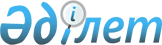 О внесении изменений в приказ исполняющего обязанности Министра культуры и спорта Республики Казахстан от 22 мая 2015 года № 191 "Об утверждении регламентов государственных услуг в сфере культуры"
					
			Утративший силу
			
			
		
					Приказ Министра культуры и спорта Республики Казахстан от 21 июля 2017 года № 212. Зарегистрирован в Министерстве юстиции Республики Казахстан 28 августа 2017 года № 15578. Утратил силу приказом Министра культуры и спорта Республики Казахстан от 25 июня 2020 года № 188.
      Сноска. Утратил силу приказом Министра культуры и спорта РК от 25.06.2020 № 188 (вводится в действие по истечении двадцати одного календарного дня после дня его первого официального опубликования).
      В соответствии с подпунктом 2) статьи 10 Закона Республики Казахстан от 15 апреля 2013 года "О государственных услугах" ПРИКАЗЫВАЮ:
      1. В приказ исполняющего обязанности Министра культуры и спорта Республики Казахстан от 22 мая 2015 года № 191 "Об утверждении регламентов государственных услуг в сфере культуры" (зарегистрированный в Реестре государственной регистрации нормативных правовых актов под № 11447, опубликованный в информационно-правовой системе "Әділет" 14 июля 2015 года) внести следующие изменения:
      подпункт 3) пункта 1 исключить;
      в регламенте государственной услуги "Выдача прокатного удостоверения на фильм", утвержденном указанным приказом:
      заголовок главы 1 изложить в следующей редакции:
      "Глава 1. Общие положения";
      часть первую пункта 3 изложить в следующей редакции:
      "3. Результат государственной услуги – прокатное удостоверение на фильм (далее – прокатное удостоверение), выданное по форме, утвержденной приказом Министра культуры и спорта Республики Казахстан от 30 ноября 2015 года № 366 "Об утверждении формы прокатного удостоверения на фильм", зарегистрированным в Реестре государственной регистрации нормативных правовых актов под № 12460, либо мотивированный ответ об отказе в оказании государственной услуги, по основаниям, предусмотренным пунктом 10 стандарта.";
      заголовок главы 2 изложить в следующей редакции:
      "Глава 2. Описание порядка действия структурных подразделений (работников) услугодателя в процессе оказания государственной услуги";
      заголовок главы 3 изложить в следующей редакции:
      "Глава 3. Описание порядка взаимодействия структурных подразделений (работников) услугодателя в процессе оказания государственной услуги";
      заголовок главы 4 изложить в следующей редакции:
      "Глава 4. Описание порядка использования информационных систем в процессе оказания государственной услуги";
      в регламенте государственной услуги "Выдача лицензии на деятельность по осуществлению археологических и (или) научно-реставрационных работ на памятниках истории и культуры", утвержденном указанным приказом:
      заголовок главы 1 изложить в следующей редакции:
      "Глава 1. Общие положения";
      заголовок главы 2 изложить в следующей редакции:
      "Глава 2. Описание порядка действия структурных подразделений (работников) услугодателя в процессе оказания государственной услуги";
      заголовок главы 3 изложить в следующей редакции:
      "Глава 3. Описание порядка взаимодействия структурных подразделений (работников) услугодателя в процессе оказания государственной услуги";
      заголовок главы 4 изложить в следующей редакции:
      "Глава 4. Описание порядка взаимодействия с Государственной корпорацией и (или) иными услугодателями, а также порядка использования информационных систем в процессе оказания государственной услуги";
      приложение 3 к указанному приказу исключить.
      2. Департаменту по делам культуры и искусства Министерства культуры и спорта Республики Казахстан в установленном законодательством порядке обеспечить:
      1) государственную регистрацию настоящего приказа в Министерстве юстиции Республики Казахстан;
      2) в течение десяти календарных дней со дня государственной регистрации настоящего приказа направление его копии в бумажном и электронном виде на казахском и русском языках в Республиканское государственное предприятие на праве хозяйственного ведения "Республиканский центр правовой информации" для официального опубликования и включения в Эталонный контрольный банк нормативных правовых актов Республики Казахстан;
      3) в течение двух рабочих дней после его официального опубликования размещение настоящего приказа на интернет-ресурсе Министерства культуры и спорта Республики Казахстан;
      4) в течение двух рабочих дней после исполнения мероприятий, предусмотренных настоящим пунктом, представление в Департамент юридической службы Министерства культуры и спорта Республики Казахстан сведений об исполнении мероприятий.
      3. Контроль за исполнением настоящего приказа возложить на курирующего вице-министра культуры и спорта Республики Казахстан.
      4. Настоящий приказ вводится в действие по истечении десяти календарных дней после дня его первого официального опубликования.
					© 2012. РГП на ПХВ «Институт законодательства и правовой информации Республики Казахстан» Министерства юстиции Республики Казахстан
				
      Министр культуры и спорта
Республики Казахстан

А. Мухамедиулы
